AB 4.4 Wasserfontäne in der FlascheDu brauchst: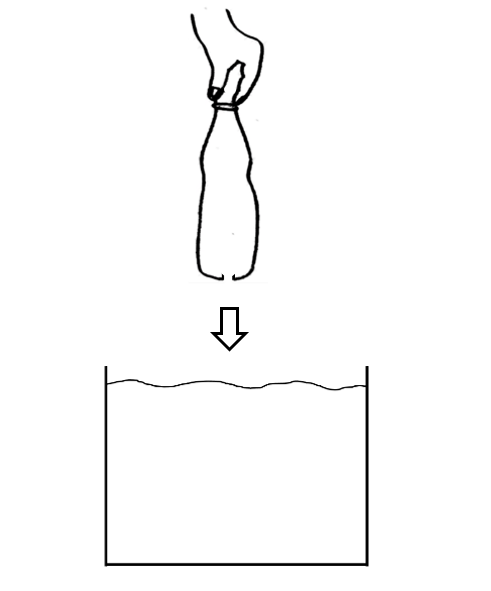 Eine Schüssel mit WasserEine Plastikflasche mit einem kleinen Loch im FlaschenbodenSo gehst du vor:Tauche die Plastikflasche langsam und senkrechtin das Wasser ein.  Was kannst du beobachten?Drücke die Flasche immer tiefer ins Wasser ein.Was verändert sich dabei?Was passiert in der Flasche? Vervollständige die Bilder und zeichne die Druckkraftpfeile ein!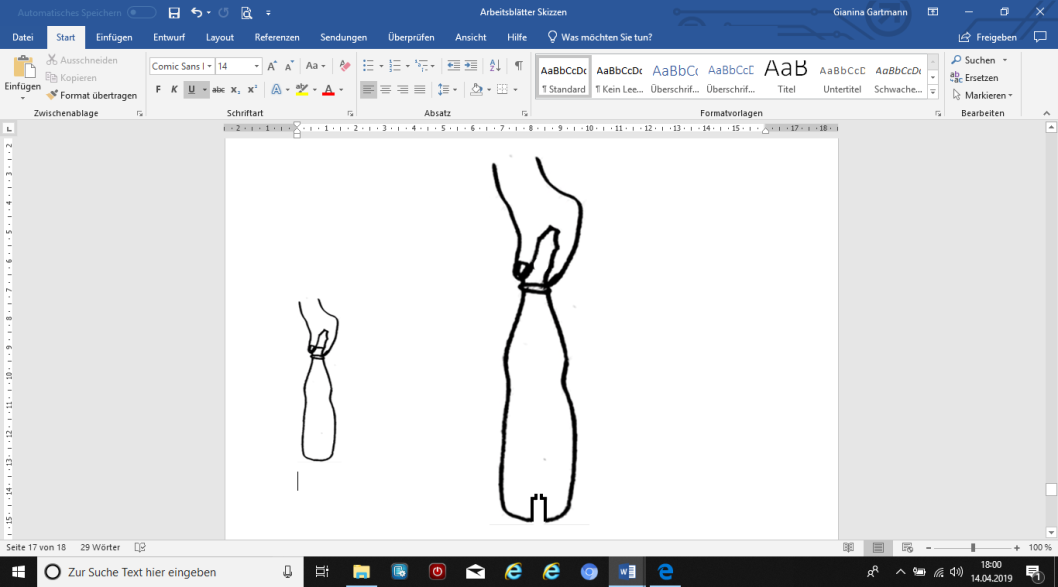 Warum ist das so? Was vermutest du?________________________________________________________________________________________________________________________________________________________________________